Оплата оргвзноса в личном кабинете Сбербанк-ОнлайнВыберите в разделе Оплата покупок и услуг ОБРАЗОВАНИЕ –> ВУЗы, школы, техникумы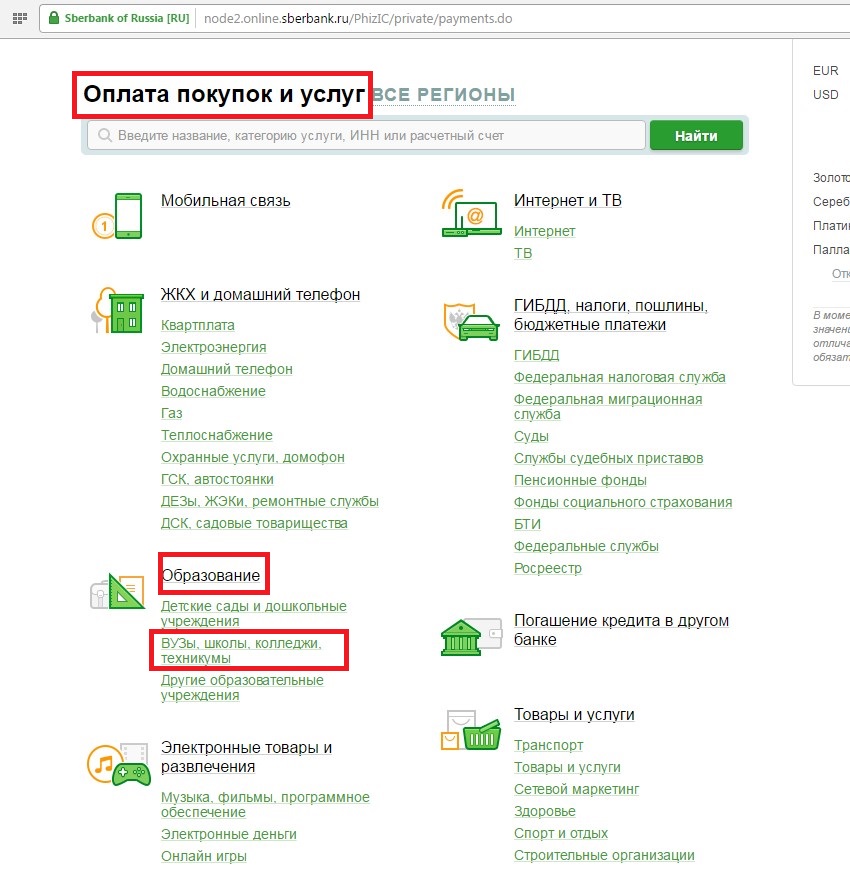 В поиске укажите организацию НИ ТГУ.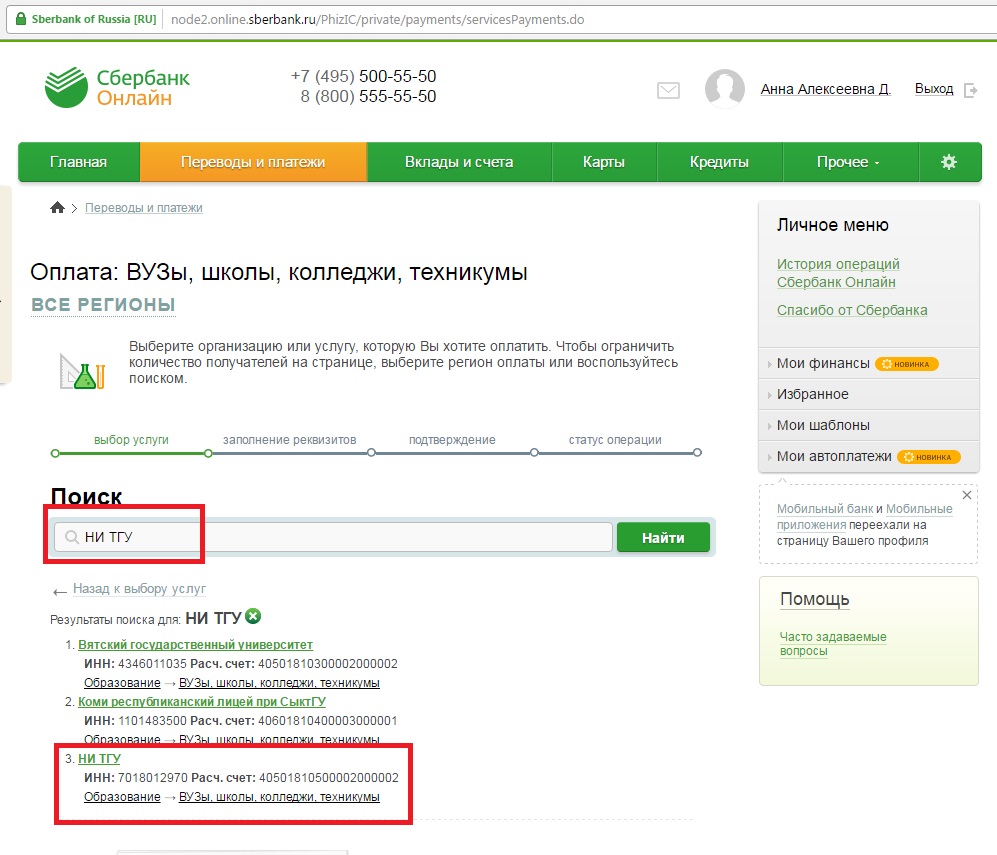 Вместо штрих-кода введите 13 нулей, остальные реквизиты организации заполнены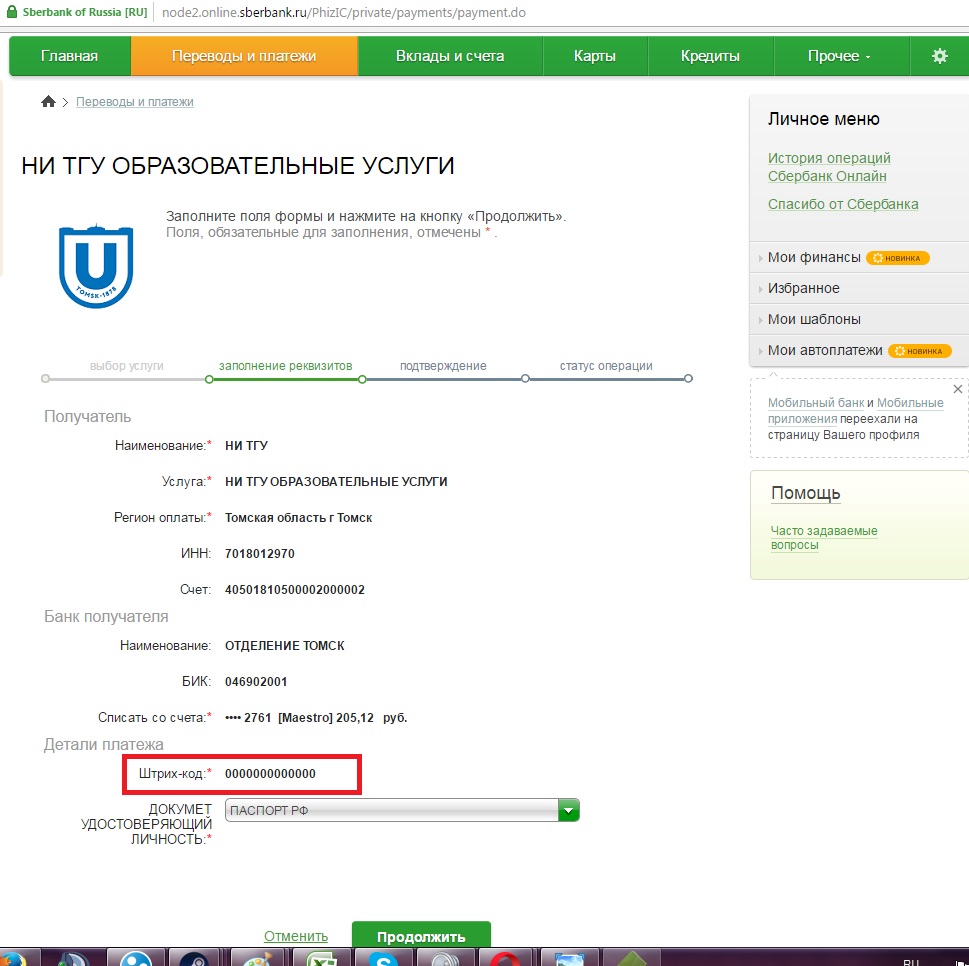 Введите паспортные данные, укажите информацию о плательщике и сумму платежа.
К информации о плательщике добавьте назначение платежа – АПЛЛ2017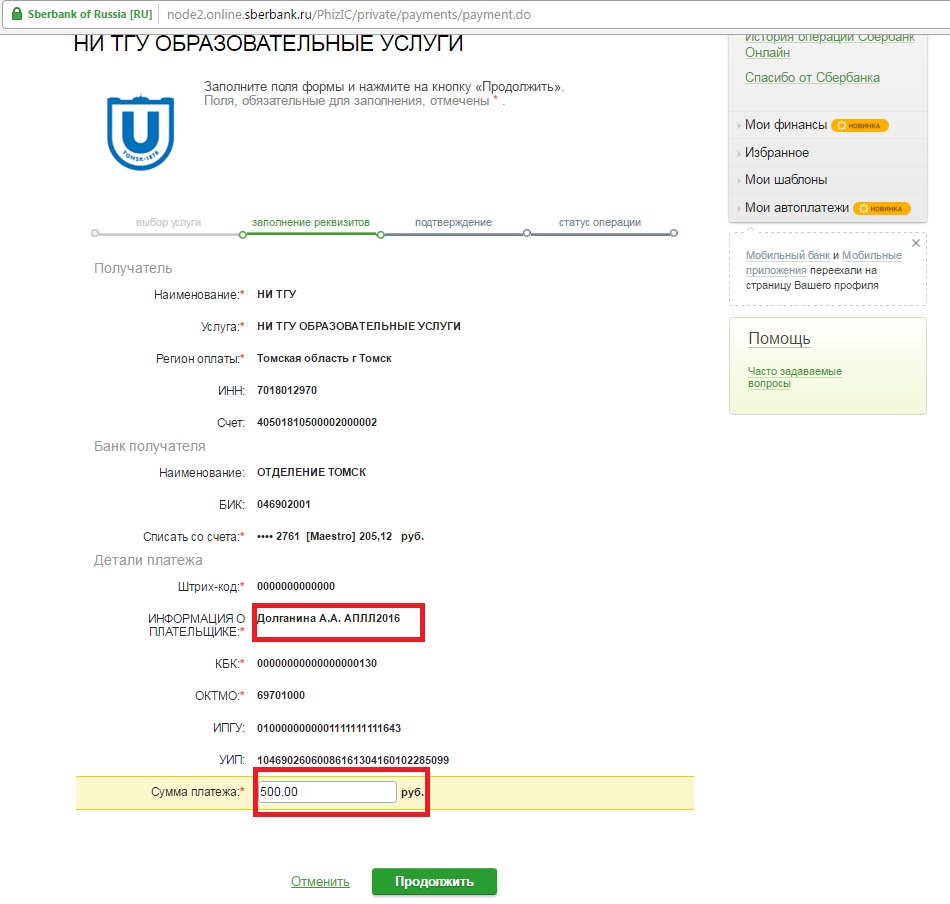 Для оплаты по реквизитам в банке или через банкомат:Выбираете вид услуг: ОбразованиеНаходите организацию: НИ ТГУУказываете штрих –код, состоящий из 13 нулей 0000000000000Вводите свои личные данные, в том числе паспортДобавляете назначение платежа АПЛЛ2017 в графе с информацией о плательщике.